Actividades Campamento CeamAsturias 2023Durante nuestro Campamento de Verano, los/as alumnos/as tendrán la oportunidad de convivir con nuevos amigos y disfrutar de la naturaleza, practicando diferentes deportes, aprendiendo inglés de manera activa y participando en multitud de actividades al aire libre.Actividades a desarrollar durante el Campamento de Verano CeamAsturias 2023:Educación Física, Deporte y Salud:Natación, Tenis, Fútbol, Baloncesto, Voleibol, Beisbol, Bádminton, Ping-Pong, Baile, Juegos y Deportes Alternativos, Juegos Acuáticos, Alimentación Saludable, Juegos en el Medio Natural, etc.Educación Física en el Medio Natural:Orientación en la Naturaleza, Orientación Deportiva, Circuitos de Habilidad, Tiro con Arco, Senderismo, Campismo, Cabuyería, Construcciones de Fortuna, Bushcraft, Seguridad y Primeros Auxilios, Juegos de Búsqueda, etc.Naturaleza / Entorno Natural:Aula de Naturaleza: El Bosque y el Río, La Playa y el Mar, Ecosistemas y Biodiversidad, La Fauna y La Flora, Talleres de Naturaleza: Cuadernos de Campo, Huellas, Rastros y Señales, Comederos y Cajas Nido, Itinerarios de Naturaleza: Rastreadores de Fauna, Botánicos Silvestres, Juegos de Naturaleza, etc.Granja Escuela / Entorno Rural:Núcleo Zoológico de Animales de Granja, Huerto Escolar, Talleres Manuales y de Cocina, Itinerarios Etnográficos, Juegos Populares y Deportes Tradicionales, etc.Educación Ambiental: Interpretación del Paisaje, Talleres de Reciclaje, Juegos de Educación Ambiental, Gymkhana Fotográfica, Cambio Climático, Repoblación Forestal, Cuidado del Medio Ambiente, etc.Ocio y Tiempo Libre:Talleres de Expresión Artística, Dinámicas de Grupo, Gymkhanas, Juegos Cooperativos, Juegos de Campamento, Juegos Nocturnos y Veladas, Discoteca, etc.Escuela de Inglés:Realizaremos Actividades e Itinerarios de Naturaleza, Talleres, Juegos, Dinámicas de Grupo, Cuadernos de Campo, Gymkhanas, Expresión Artística, Educación Ambiental, etc. en inglés. (De 2 a 5 sesiones al día de inglés), (Opcional para los alumnos).Turismo Educativo: Excursiones semanales incluidas: (Opcionales para los alumnos).Excursión 1: Playas de Caravia o Actividades Complementarias*: Escuela de Surf* y/o Espeleología Infantil*Excursión 2: Cangas de Onís y Rio Sella o Actividades Complementarias*: Descenso del Sella en Canoa* y/o Parque Aventura *. Excursión 3: Senda del Bosque y Rio Andayón (Las Regueras) o Actividad Complementaria*: Bicicleta BTT Senda del Oso*. Excursión 4: Senda del Corredor Ambiental Naranco-Nora. (Las Regueras-CEAM).Actividades Complementarias*: (No incluidas en el precio base*). (A realizar durante las excursiones semanales):Descenso del Sella en Canoa*: Salida desde Arriondas, con la Empresa de Turismo Activo Frontera Verde.Parque de Aventura y Arborismo*: Se realizará en Arriondas, en el Parque de Aventura Sella.Escuela de Surf*: La actividad se desarrollará en la Playa de Arenal de Morís, con la Escuela de Surf de Caravia.Espeleología Infantil*: En la Cueva de Pando, Ribadesella, con la Empresa de Turismo Activo Frontera Verde.Bicicleta BTT*: En la Senda del Oso, Tuñón, con el Centro BTT Valles del Oso.Adaptaciones de la Programación y Metodología: El Ceam es un lugar pensado para disfrutar al aire libre, aprender a observar, valorar y cuidar al entorno natural, favorecer la autonomía personal, la convivencia, la salud, la creatividad y el trabajo en equipo, en un ambiente de respeto, tolerancia y cooperación.Nuestro Programa de Actividades se adapta permanentemente a cada grupo de edad y a la diversidad de aptitudes, motivaciones, intereses, expectativas y necesidades particulares de cada alumno/a.Para cada día, el Equipo del Ceam diseñará un horario específico en el que se establecerán las actividades a desarrollar para cada grupo de edad, el monitor responsable  y los espacios físicos a utilizar en cada caso. Todas las actividades son voluntarias y para cada día hemos diseñado diferentes opciones, para que los alumnos puedan escoger las actividades que más les gusten y elaborar así una programación individual a la carta.En el CEAm  tenemos en cuenta que los niños y jóvenes necesitan que nos adaptemos continuamente, en la medida de lo posible, a sus preferencias, gustos y aficiones, y que tengamos una disposición permanente a favorecer el enriquecimiento de su personalidad.Lo mejor que podemos hacer los Maestros y Profesionales de la Educación durante sus vacaciones de verano, es proporcionarles diferentes alternativas y experiencias vitales que les permitan animar, estimular y desarrollar sus propias inquietudes e iniciativas. (Programa de actividades adaptable de manera individualizada). Las posibles adaptaciones en la programación y los horarios definitivos serán establecidas en todo caso por el equipo de Dirección y Coordinación del Ceam.      Programa Base Semanal                                           Campamentos de Verano CeamAsturias                                    (Programa, actividades y horarios adaptables).      Programa Base Semanal                                           Campamentos de Verano CeamAsturias                                    (Programa, actividades y horarios adaptables).      Programa Base Semanal                                           Campamentos de Verano CeamAsturias                                    (Programa, actividades y horarios adaptables).      Programa Base Semanal                                           Campamentos de Verano CeamAsturias                                    (Programa, actividades y horarios adaptables).      Programa Base Semanal                                           Campamentos de Verano CeamAsturias                                    (Programa, actividades y horarios adaptables).      Programa Base Semanal                                           Campamentos de Verano CeamAsturias                                    (Programa, actividades y horarios adaptables).      Programa Base Semanal                                           Campamentos de Verano CeamAsturias                                    (Programa, actividades y horarios adaptables).      Programa Base Semanal                                           Campamentos de Verano CeamAsturias                                    (Programa, actividades y horarios adaptables).      Programa Base Semanal                                           Campamentos de Verano CeamAsturias                                    (Programa, actividades y horarios adaptables).      Programa Base Semanal                                           Campamentos de Verano CeamAsturias                                    (Programa, actividades y horarios adaptables).      Programa Base Semanal                                           Campamentos de Verano CeamAsturias                                    (Programa, actividades y horarios adaptables).±±Domingo± Lunes± Lunes± Martes± Miércoles± Jueves± Jueves± Viernes± Sábado± 8:30± 8:30Despertarse. Aseo. Orden de habitaciones.Despertarse. Aseo. Orden de habitaciones.Despertarse. Aseo. Orden de habitaciones.Despertarse. Aseo. Orden de habitaciones.Despertarse. Aseo. Orden de habitaciones.Despertarse. Aseo. Orden de habitaciones.Despertarse. Aseo. Orden de habitaciones.Despertarse. Aseo. Orden de habitaciones.Despertarse. Aseo. Orden de habitaciones.± 9:00± 9:00Desayuno.Desayuno.Desayuno.Desayuno.Desayuno.Desayuno.Desayuno.Desayuno.Desayuno.± 9:45± 9:45Distribución de Grupos: (Según edades, amistades y opción escogida para cada día: Opciones 1, 2 o 3):Distribución de Grupos: (Según edades, amistades y opción escogida para cada día: Opciones 1, 2 o 3):Distribución de Grupos: (Según edades, amistades y opción escogida para cada día: Opciones 1, 2 o 3):Distribución de Grupos: (Según edades, amistades y opción escogida para cada día: Opciones 1, 2 o 3):Distribución de Grupos: (Según edades, amistades y opción escogida para cada día: Opciones 1, 2 o 3):Distribución de Grupos: (Según edades, amistades y opción escogida para cada día: Opciones 1, 2 o 3):Distribución de Grupos: (Según edades, amistades y opción escogida para cada día: Opciones 1, 2 o 3):Distribución de Grupos: (Según edades, amistades y opción escogida para cada día: Opciones 1, 2 o 3):Distribución de Grupos: (Según edades, amistades y opción escogida para cada día: Opciones 1, 2 o 3):± 10:00± 10:00Programación SemanalCeamAsturias.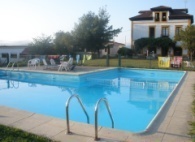 1: Descenso del Sellaen Canoa: (C).2: Excursión Río Sella  y Cangas de Onís.3: Actividades en Ceam: Animales de Granja y Huerto Escolar (*) + Juegos Populares.1: Descenso del Sellaen Canoa: (C).2: Excursión Río Sella  y Cangas de Onís.3: Actividades en Ceam: Animales de Granja y Huerto Escolar (*) + Juegos Populares.1: Surf, Escuela deArenal de Morís: (C).2: Excursión Lastres y Playas de Caravia.3: Actividades en Ceam: Fauna y Flora Silvestre (*). + Juegos de Educación Ambiental (*).1: Bicicleta BTT Senda del Oso: (C).2: Excursión Corredor Ambiental Naranco-Nora3: Actividades en Ceam: Cuadernos de Campo (*) + Juegos y Deportes Alternativos1: Parque de Aventura y Arborismo: (C).2: Excursión Arriondas y Basílica de Covadonga.3: Actividades en Ceam: Taller de Cocina (*): Elaboración de Bizcocho+  Taller de Malabares.1: Parque de Aventura y Arborismo: (C).2: Excursión Arriondas y Basílica de Covadonga.3: Actividades en Ceam: Taller de Cocina (*): Elaboración de Bizcocho+  Taller de Malabares. 1: Espeleología Infantil Cueva de Pando: (C).2: Excursión Playas del Jurásico y Caravia.3: Actividades en Ceam: EcosistemasPlaya y Mar (*) + Expresión Artística1: Actividades en Ceam:Tarta de Chocolate (*).2: Senda del Bosque y Río Andayón.3: Actividades en Ceam: Olimpiadas: Tenis, Bádminton, Ping-Pong, Atletismo.± 10:45± 10:45Programación SemanalCeamAsturias.1: Descenso del Sellaen Canoa: (C).2: Excursión Río Sella  y Cangas de Onís.3: Actividades en Ceam: Animales de Granja y Huerto Escolar (*) + Juegos Populares.1: Descenso del Sellaen Canoa: (C).2: Excursión Río Sella  y Cangas de Onís.3: Actividades en Ceam: Animales de Granja y Huerto Escolar (*) + Juegos Populares.1: Surf, Escuela deArenal de Morís: (C).2: Excursión Lastres y Playas de Caravia.3: Actividades en Ceam: Fauna y Flora Silvestre (*). + Juegos de Educación Ambiental (*).1: Bicicleta BTT Senda del Oso: (C).2: Excursión Corredor Ambiental Naranco-Nora3: Actividades en Ceam: Cuadernos de Campo (*) + Juegos y Deportes Alternativos1: Parque de Aventura y Arborismo: (C).2: Excursión Arriondas y Basílica de Covadonga.3: Actividades en Ceam: Taller de Cocina (*): Elaboración de Bizcocho+  Taller de Malabares.1: Parque de Aventura y Arborismo: (C).2: Excursión Arriondas y Basílica de Covadonga.3: Actividades en Ceam: Taller de Cocina (*): Elaboración de Bizcocho+  Taller de Malabares. 1: Espeleología Infantil Cueva de Pando: (C).2: Excursión Playas del Jurásico y Caravia.3: Actividades en Ceam: EcosistemasPlaya y Mar (*) + Expresión Artística1: Actividades en Ceam:Tarta de Chocolate (*).2: Senda del Bosque y Río Andayón.3: Actividades en Ceam: Olimpiadas: Tenis, Bádminton, Ping-Pong, Atletismo.± 11:30± 11:30Fruta/Aperitivo y DescansoFruta/Aperitivo y DescansoFruta/Aperitivo y DescansoFruta/Aperitivo y DescansoFruta/Aperitivo y DescansoFruta/Aperitivo y DescansoFruta/Aperitivo y DescansoFruta/Aperitivo y DescansoFruta/Aperitivo y Descanso± 11:45± 11:45(Horario de salida del domingo fin de turno:De ±10:00 h. a ±14:00 h).Despedida de alumnos/as de8 y 15 días.1: Descenso del Sella en Canoa: (C).2: Excursión Río Sella  y Cangas de Onís.3: Actividades en Ceam: Tenis / FútbolBaloncesto / Ping-Pong + Natación1: Descenso del Sella en Canoa: (C).2: Excursión Río Sella  y Cangas de Onís.3: Actividades en Ceam: Tenis / FútbolBaloncesto / Ping-Pong + Natación1: Escuela de Surf Arenal de Morís: (C).2: Excursión Lastres y Playas de Caravia.3: Actividades en Ceam: Rastreadores de Fauna y Flora. + Natación1: Bicicleta BTT Senda del Oso: (C).2: Excursión Corredor Ambiental Naranco-Nora3: Actividades en Ceam: Cuidado del Medio Amb (*) + Gymkhana Fotográfica. + Natación 1: Parque de Aventura y Arborismo: (C).2: Excursión Arriondas y Basílica de Covadonga.3: Actividades en Ceam: Tenis / FútbolBaloncesto / Ping-Pong + Natación1: Parque de Aventura y Arborismo: (C).2: Excursión Arriondas y Basílica de Covadonga.3: Actividades en Ceam: Tenis / FútbolBaloncesto / Ping-Pong + Natación1: Espeleología Infantil Cueva de Pando: (C).2: Excursión Playas del Jurásico y Caravia.3: Actividades en Ceam: Interpretación del Paisaje (*)+ Natación1: Actividades en Ceam:Orientación Deportiva.2: Senda del Bosque y Río Andayón.3: Actividades en Ceam: Olimpiadas: Fútbol, Baloncesto, Voleibol, Rugby, Beisbol, Natación.± 12:30± 12:30(Horario de salida del domingo fin de turno:De ±10:00 h. a ±14:00 h).Despedida de alumnos/as de8 y 15 días.1: Descenso del Sella en Canoa: (C).2: Excursión Río Sella  y Cangas de Onís.3: Actividades en Ceam: Tenis / FútbolBaloncesto / Ping-Pong + Natación1: Descenso del Sella en Canoa: (C).2: Excursión Río Sella  y Cangas de Onís.3: Actividades en Ceam: Tenis / FútbolBaloncesto / Ping-Pong + Natación1: Escuela de Surf Arenal de Morís: (C).2: Excursión Lastres y Playas de Caravia.3: Actividades en Ceam: Rastreadores de Fauna y Flora. + Natación1: Bicicleta BTT Senda del Oso: (C).2: Excursión Corredor Ambiental Naranco-Nora3: Actividades en Ceam: Cuidado del Medio Amb (*) + Gymkhana Fotográfica. + Natación 1: Parque de Aventura y Arborismo: (C).2: Excursión Arriondas y Basílica de Covadonga.3: Actividades en Ceam: Tenis / FútbolBaloncesto / Ping-Pong + Natación1: Parque de Aventura y Arborismo: (C).2: Excursión Arriondas y Basílica de Covadonga.3: Actividades en Ceam: Tenis / FútbolBaloncesto / Ping-Pong + Natación1: Espeleología Infantil Cueva de Pando: (C).2: Excursión Playas del Jurásico y Caravia.3: Actividades en Ceam: Interpretación del Paisaje (*)+ Natación1: Actividades en Ceam:Orientación Deportiva.2: Senda del Bosque y Río Andayón.3: Actividades en Ceam: Olimpiadas: Fútbol, Baloncesto, Voleibol, Rugby, Beisbol, Natación.± 13:15± 13:15Comida y DescansoComida y DescansoComida y DescansoComida y DescansoComida y DescansoComida y DescansoComida y DescansoComida y DescansoComida y Descanso± 14:45± 14:45Talleres, Deportes  y Juego Libre para alumnos/as deturnos de 15 días.(Horario de llegada del domingo inicio de turno: De ±16:00 h. a ±18:00 h).1 y 2: Itinerario Ecosistema Fluvial Río Sella + Juegos de Búsqueda.3: Actividades en Ceam:Ecosistema Charca (*)  + Gymkhana de Búsqueda.1 y 2: Itinerario Ecosistema Fluvial Río Sella + Juegos de Búsqueda.3: Actividades en Ceam:Ecosistema Charca (*)  + Gymkhana de Búsqueda.1 y 2: Juegos y Deportes Alternativos +Gymkhana en la Playa.3: Actividades en Ceam: Beisbol / BádmintonTenis / Voleibol1 y 2: Regreso al CEAM3: Repoblación Forestal1 y 2: Itinerario Ecosistema Bosque de Covadonga + Juegos de Naturaleza.3: Actividades en Ceam: Gymkhana de Naturaleza(*)1 y 2: Itinerario Ecosistema Bosque de Covadonga + Juegos de Naturaleza.3: Actividades en Ceam: Gymkhana de Naturaleza(*)1 y 2: Juegos y Deportes Tradicionales +Gymkhana en la Playa.3: Actividades en Ceam: Tenis / BádmintonBeisbol / Futbol Juegos en el Medio Natural (*).+Circuito de Habilidad± 15:30± 15:30Talleres, Deportes  y Juego Libre para alumnos/as deturnos de 15 días.(Horario de llegada del domingo inicio de turno: De ±16:00 h. a ±18:00 h).1 y 2: Itinerario Ecosistema Fluvial Río Sella + Juegos de Búsqueda.3: Actividades en Ceam:Ecosistema Charca (*)  + Gymkhana de Búsqueda.1 y 2: Itinerario Ecosistema Fluvial Río Sella + Juegos de Búsqueda.3: Actividades en Ceam:Ecosistema Charca (*)  + Gymkhana de Búsqueda.1 y 2: Juegos y Deportes Alternativos +Gymkhana en la Playa.3: Actividades en Ceam: Beisbol / BádmintonTenis / Voleibol1, 2 y 3: Educación Física en el Medio Natural:Seguridad y Primeros Auxilios, Senderismo y Campismo.1 y 2: Itinerario Ecosistema Bosque de Covadonga + Juegos de Naturaleza.3: Actividades en Ceam: Gymkhana de Naturaleza(*)1 y 2: Itinerario Ecosistema Bosque de Covadonga + Juegos de Naturaleza.3: Actividades en Ceam: Gymkhana de Naturaleza(*)1 y 2: Juegos y Deportes Tradicionales +Gymkhana en la Playa.3: Actividades en Ceam: Tenis / BádmintonBeisbol / Futbol Juegos en el Medio Natural (*).+Circuito de Habilidad± 16:15± 16:15Talleres, Deportes  y Juego Libre para alumnos/as deturnos de 15 días.(Horario de llegada del domingo inicio de turno: De ±16:00 h. a ±18:00 h).1 y 2: Regreso al CEAM3: Juegos Cooperativos1 y 2: Regreso al CEAM3: Juegos Cooperativos1 y 2: Regreso al CEAM3: Comederos y Cajas Nido1, 2 y 3: Educación Física en el Medio Natural:Seguridad y Primeros Auxilios, Senderismo y Campismo.1 y 2: Regreso al CEAM3: Taller de Reciclaje.1 y 2: Regreso al CEAM3: Taller de Reciclaje.1 y 2: Regreso al CEAM3: Juegos Campamento.Gymkhana de Agua yJuegos Acuáticos.± 17:00± 17:00Merienda y DescansoMerienda y DescansoMerienda y DescansoMerienda y DescansoMerienda y DescansoMerienda y DescansoMerienda y DescansoMerienda y DescansoMerienda y Descanso± 17:30/ (E)± 17:30/ (E)Bienvenida al CEAM, Presentación del Programa.Natación / BaileDescansoNatación / BaileDescansoNatación / JuegosDescansoNatación / BaileDescansoNatación / JuegosDescansoNatación / JuegosDescansoNatación / Baile DescansoNatación / JuegosDescanso± 18:15/ (E)± 18:15/ (E)Dinámicas de Grupo y Distribución de Habitaciones.Orientación en la NaturalezaOrientación en la NaturalezaGymkhana de Alimentación SaludableConstrucciones de Fortuna / BushcraftCambio ClimáticoCambio ClimáticoTalleres ManualesTaller de Disfraces.± 19:00/ (E)± 19:00/ (E)Itinerario  EtnográficoEl Pueblo y Bosque de MariñesGymkhana deOrientaciónGymkhana deOrientaciónJuegos de CampamentoTiro con Arco (INEF)Juegos de Campamento Juegos de Campamento Gymkhana de Pistas Juegos y Deportes Alternativos± 19:45± 19:45Aseo y DescansoAseo y DescansoAseo y DescansoAseo y DescansoAseo y DescansoAseo y DescansoAseo y DescansoAseo y DescansoAseo y Descanso± 20:15± 20:15Reunión General de Grupo / Evaluación del ProgramaReunión General de Grupo / Evaluación del ProgramaReunión General de Grupo / Evaluación del ProgramaReunión General de Grupo / Evaluación del ProgramaReunión General de Grupo / Evaluación del ProgramaReunión General de Grupo / Evaluación del ProgramaReunión General de Grupo / Evaluación del ProgramaReunión General de Grupo / Evaluación del ProgramaReunión General de Grupo / Evaluación del Programa± 20:30± 20:30Cena y DescansoCena y DescansoCena y DescansoCena y DescansoCena y DescansoCena y DescansoCena y DescansoCena y DescansoCena y Descanso± 22:00± 22:00Juegos Nocturnos y Veladas:Juegos Nocturnos y Veladas:Juegos Nocturnos y Veladas:Juegos Nocturnos y Veladas:Juegos Nocturnos y Veladas:Juegos Nocturnos y Veladas:Juegos Nocturnos y Veladas:Juegos Nocturnos y Veladas:Juegos Nocturnos y Veladas:± 22:00± 22:00Juegos CooperativosJuegos de CampamentoJuegos de CampamentoJuegos NocturnosJuegos de CampamentoJuegosNocturnosJuegosNocturnos Juegos de CampamentoJuegos de Campamento /Gran Fiesta Discoteca± 23:00 ± 23:00 Habitaciones, Silencio y a DormirHabitaciones, Silencio y a DormirHabitaciones, Silencio y a DormirHabitaciones, Silencio y a DormirHabitaciones, Silencio y a DormirHabitaciones, Silencio y a DormirHabitaciones, Silencio y a DormirHabitaciones, Silencio y a DormirHabitaciones, Silencio y a Dormir(*):Actividades desarrolladas en inglés.Actividades desarrolladas en inglés.Actividades desarrolladas en inglés.(Actividades Opcionales para los/as alumnos/as), (Ya incluidas en el precio base).(Actividades Opcionales para los/as alumnos/as), (Ya incluidas en el precio base).(Actividades Opcionales para los/as alumnos/as), (Ya incluidas en el precio base).(Actividades Opcionales para los/as alumnos/as), (Ya incluidas en el precio base).Este Programa podrá ser adaptado en función del número total de alumnos/as participantes en cada opción y de las necesidades organizativas específicas de cada turno.Este Programa podrá ser adaptado en función del número total de alumnos/as participantes en cada opción y de las necesidades organizativas específicas de cada turno.Este Programa podrá ser adaptado en función del número total de alumnos/as participantes en cada opción y de las necesidades organizativas específicas de cada turno.(E):Horario para las sesiones de inglés de refuerzo.Horario para las sesiones de inglés de refuerzo.Horario para las sesiones de inglés de refuerzo. (Actividades Opcionales para los/as alumnos/as), (Ya incluidas en el precio base). (Actividades Opcionales para los/as alumnos/as), (Ya incluidas en el precio base). (Actividades Opcionales para los/as alumnos/as), (Ya incluidas en el precio base). (Actividades Opcionales para los/as alumnos/as), (Ya incluidas en el precio base).Este Programa podrá ser adaptado en función del número total de alumnos/as participantes en cada opción y de las necesidades organizativas específicas de cada turno.Este Programa podrá ser adaptado en función del número total de alumnos/as participantes en cada opción y de las necesidades organizativas específicas de cada turno.Este Programa podrá ser adaptado en función del número total de alumnos/as participantes en cada opción y de las necesidades organizativas específicas de cada turno.(C):Actividades Complementarias al Programa.Actividades Complementarias al Programa.Actividades Complementarias al Programa. (Actividades Opcionales para los/as alumnos/as), (No incluidas en el precio base). (Actividades Opcionales para los/as alumnos/as), (No incluidas en el precio base). (Actividades Opcionales para los/as alumnos/as), (No incluidas en el precio base). (Actividades Opcionales para los/as alumnos/as), (No incluidas en el precio base).Este Programa podrá ser adaptado en función del número total de alumnos/as participantes en cada opción y de las necesidades organizativas específicas de cada turno.Este Programa podrá ser adaptado en función del número total de alumnos/as participantes en cada opción y de las necesidades organizativas específicas de cada turno.Este Programa podrá ser adaptado en función del número total de alumnos/as participantes en cada opción y de las necesidades organizativas específicas de cada turno.Esquema de Actividades Campamentos de Verano CeamAsturias / Áreas de Actividad:Esquema de Actividades Campamentos de Verano CeamAsturias / Áreas de Actividad:Esquema de Actividades Campamentos de Verano CeamAsturias / Áreas de Actividad:Esquema de Actividades Campamentos de Verano CeamAsturias / Áreas de Actividad:Esquema de Actividades Campamentos de Verano CeamAsturias / Áreas de Actividad:Esquema de Actividades Campamentos de Verano CeamAsturias / Áreas de Actividad:Esquema de Actividades Campamentos de Verano CeamAsturias / Áreas de Actividad:Esquema de Actividades Campamentos de Verano CeamAsturias / Áreas de Actividad:Naturaleza / Entorno NaturalGranja Escuela / Entorno RuralEducación AmbientalEducación Física en el Medio NaturalEducación Física, Deporte y SaludOcio yTiempo LibreTurismo EducativoActividades de  AventuraEscuela de InglésEscuela de InglésEscuela de InglésEscuela de InglésEscuela de InglésEscuela de InglésEscuela de InglésEscuela de Inglés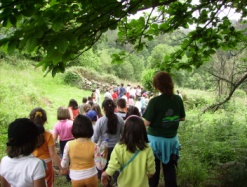 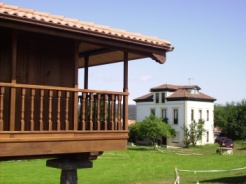 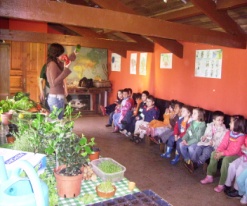 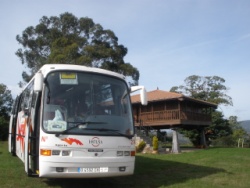 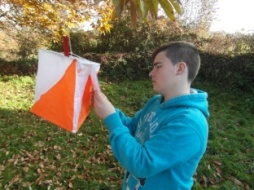 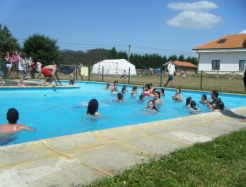 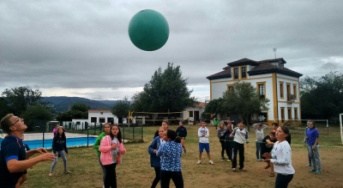 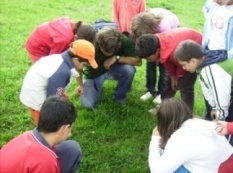 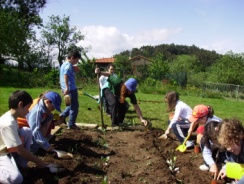 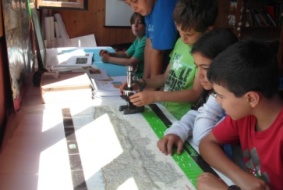 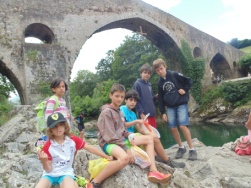 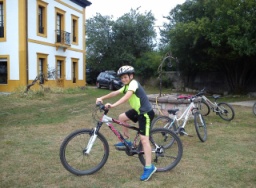 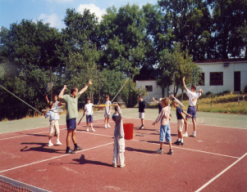 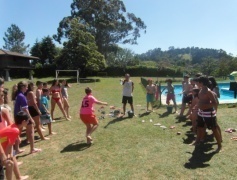 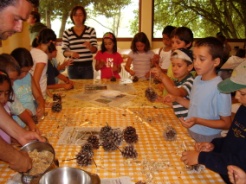 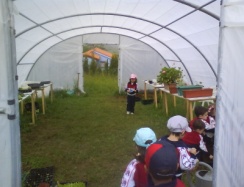 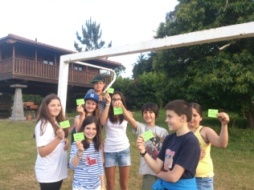 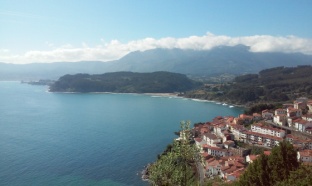 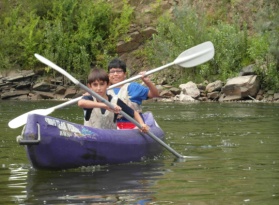 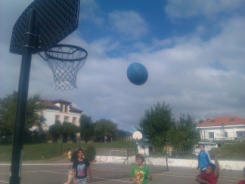 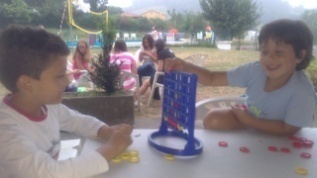 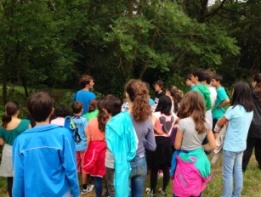 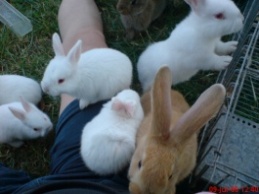 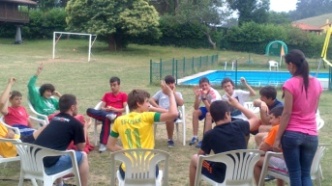 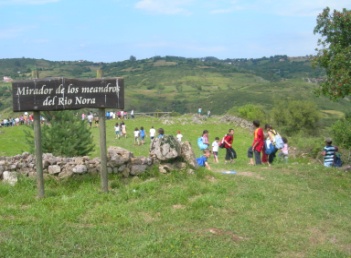 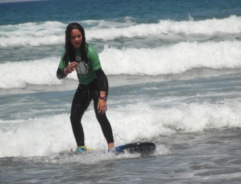 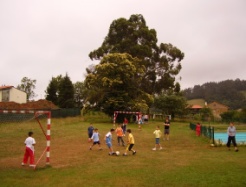 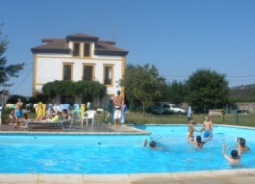 